Dé Luain27/ 04/ 2020Dé Máirt28/ 04/ 2020Dé Céadaoin29/ 04/ 2020Déardaoin30/ 04/ 2020Dé hAoine01/ 05/ 202009:00 – 09:50Mata: Seaimpín na dTablaíWork it Out Táblaí: x7/ 8Mata DraíochtaCúpla ceist as leathanach amháin de Mhata Draíochta le déanamh. (Níl ort an leathanach iomlán a dhéanamh, roghnaigh cúpla ceist mar a dhéanaim sa rang)M. sh 1 (a, c, e)2 (b, d, f)Mata Draíochta (ábhar le clúdach)Sonraí (2) lth 157Cothomóidí – lch 149Teoiric Uimhris – lch 69Seans – lch 167Toilleadh – Lch 161Codáin, deachúlacha & céatadáin 1 - lth 101Codáin, deachúlacha & céatadáin 2 - lth 115Fad – lth 79Am – lth 93Uimhreacha Treocha - lth 127Rialacha & Airíonna – lth 135Tá na caibidil seo déanta againn cheanna ach is féidir dul siar a dhéanamh ar na caibidil seo anois.Ionadluach – lch 7.Suimiú agus Dealú – lch 11Dul siar/ Críochnaithe leis an obair i Mata Draíochta:Is féidir roinnt chluichí a imirt ar na suímh seo a leanas.Uimhreas (Numeracy)https://www.uen.org/3-6interactives/math.shtmlIonadluach (Place value)https://www.thatquiz.org/tq-c/math/place-value/https://www.ictgames.com/mobilePage/abacus/Oibríochtaí (Operations)Suimiú & Dealú (Addition/ SubtractionIolrú/ Roinnt (Multiplication/ Division)https://cemc2.math.uwaterloo.ca/mathfrog/english/kidz/order.shtmlhttps://www.coolmath4kids.com/math-gamesSonraí(Data)Sonraíhttps://nces.ed.gov/nceskids/createagraph/Mata: Seaimpín na dTablaíWork it Out Táblaí: x9/ 10Mata Draíochta:Cúpla ceist as lth amháin de mhata draíochta le déanamh.Cluichí matamaitice ar líneMata: Seaimpín na dTablaíWork it Out Táblaí: x11/ 12Mata Draíochta:Cúpla ceist as lth amháin de mhata draíochta le déanamh.Cluichí matamaitice ar líneMata: Seaimpín na dTablaíWork it Out Táblaí: ÷2/ 3/ 4Mata Draíochta:Cúpla ceist as lth amháin de mhata draíochta le déanamh.Cluichí matamaitice ar líneMata:Work it Out – Friday TestPóstaer a chur le chéile faoi Shonraí (Data) ag léiriú cad atá ar eolas agat faoin ábhar. Bí cruthaitheach! (creative)(Mar shampla: foclóir/ téarmaíocht mhatamaitice – barra chairt (bar chart), an meán (the average), ag cothromú uimhreacha (balancing numbers = the average), barra chairteacha iolracha (Multiple bar charts), teailí (tally).Taispeáin cúpla sampla.Tá sé an-tábhachtach a bheith in ann sonraí (Data) a léamh (to read), a léirmhíniú (to represent), a bhailiú (to gather) agus a heagrú (to organise).https://www.mathsisfun.com/data/bar-graphs.html09:50 - 10:00SosSosSosSosSos10:00 – 10:30Saor Scríbhneoireacht(Gaeilge)*Bí ag scríobh ar feadh tamaillín faoi haon rud a ba mhian leat e.g. scéal, oideas (recipe), míniú (explanation – Cad is tuar ceatha (rainbow) ann?), dán, díospóireacht (debate) srl.Saor Scríbhneoireacht(Gaeilge)*Bí ag scríobh ar feadh tamaillín faoi haon rud a ba mhian leat e.g. scéal, oideas (recipe), míniú (explanation), dán, díospóireacht (debate) srlFree Writing(Béarla)*Write about anything you like – narrative story, a poem, a recipe, instructions, post card, diary entry, an explanation, debate etc.Free Writing(Béarla)*Write about anything you like – narrative story, a poem, a recipe, instructions, post card, diary entry, an explanation, debate etc.Scrúdú LitriúGaeilge – 12 focalBéarla – 20 focalTabla – 10 tabla Mata – 5 Cheist ó Work it Out.10:30 – 11:00SosSosSosSosSos11:00 – 11:30Litriú le foghlaim (Bunlitriú S28 L1 & Spellbound W29 Bl 1)Exercise 1&2 ó SpellboundLéitheoireacht/ Reading (An Cuairteoir 2 lth/ Amelia 3 lth)Litriú le foghlaim(Bunlitriú S28 L2 & Spellbound W29 BL2)Exercise 3&4 ó SpellboundLéitheoireacht/ Reading (An Cuairteoir 2 lth/ Amelia 3 lth)Litriú le foghlaim(Bunlitriú S28 L3 & Spellbound W29 BL3)Exercise 5&6 ó SpellboundLéitheoireacht/ Reading (An Cuairteoir 2 lth/ Amelia 3 lth)Litriú le foghlaim (Bunlitriú S28 L4 & Spellbound W29 BL4)Exercise 7&8 ó SpellboundLéitheoireacht/ Reading (An Cuairteoir 2 lth/ Amelia 3 lth)GaeilgeCruthaigh mapa coincheapa faoin Aimsir ChaiteAimsir LáithreachAimsir Fháistineach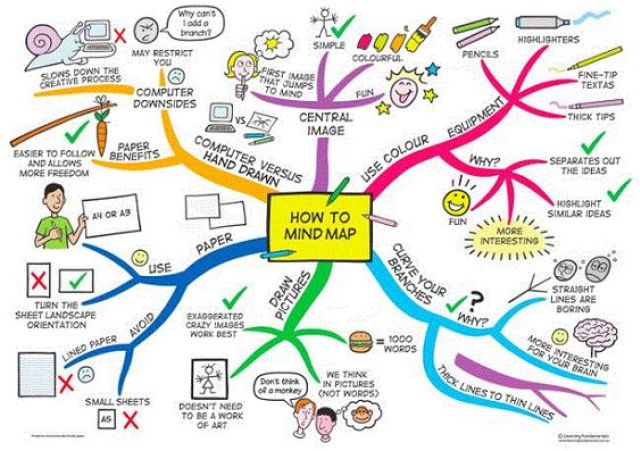 11.30 – 12:30 CorpoideachasCorpoideachas le Ciarán (yoga) ar Youtube. Óga Yoga TV anseoLá 1: HIIThttps://www.youtube.com/watch?v=kAnf2mA_OKw&t=10sLá 2: HIIThttps://www.youtube.com/watch?v=g6bcCo9LQ2sLá 3:HIIThttps://www.youtube.com/watch?v=g0Mbpzmor4k&t=2sGo noodle:https://app.gonoodle.com/loginYoga:https://rtejr.rte.ie/rtejr-blog/yoga/2016/05/twigin-yoga-episode-13-an-preachan/Breathnaigh ar ‘The Body Coach’ ar YouTube.Tír EolaíochtMo cheantar áitiúil (My local area)Agus tú amuigh ar shiúlóid le do theaghlach, cruthaigh (create) ‘Bata Taistil’ nó ‘Journey Stick’.Piocann tú suas cúpla rud ar do shiúlóid ar nós duilleoga (leaves), cleití (feathers), bláthanna (flowers) agus aon rud eile atá suimiúil (anything else that’s interesting) agus greamaíonn (you stick it on) tú iad ar bhata (stick). 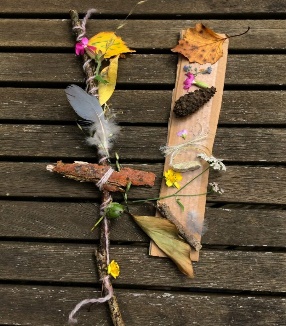 EolaíochtAg obair mar Eolaí!(Working as a scientist)Roghnaigh trial amháin le déanamh as aon cheann de na naisc seo thíos.Choose one experiment to try at home from any of these two links below.Seol grianghraif de chugam!https://www.billnye.com/home-demoshttp://www.engineersweek.ie/engineeringactivities/Tógáil/ EolaíochtMá tá Lego agat sa bhaile, is féidir rudaí a thógáil. Breathnaigh ar líne ’30 Day Lego Challenge’ le roinnt smaointe a fháil.nóCluichí boird a imirt/ mír mearaí a dhéanamh. (Play board games/ complete jigsaw puzzles)Ealaín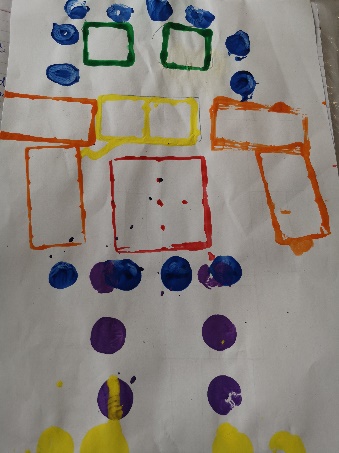 Ag baint úsáidte as ábhair éagsúla (different materials) sa bhaile agus péint (paint), cruthaigh do róbó (robot) féin.NóIs féidir pinn luaidhe daite (colouring pencils) agus cruthanna éagsúla a tharraingt (draw different shapes) chun do róbó (robot) a chruthú.12:30 – 13:00LónLónLónLónLón13:00 – 14:00BéarlaGive examples of the following!Verb (an action word)Noun (person, place or a thing)Single/ plural (of a noun) (one/ more than one)Adverb (a word that describes the verb/ adjective/ another adverb or the entire sentence – usually ends in ly)Adjective (a describing word – gives us more information about the noun)Simile (making a comparison using the words like, as or than)Metaphor (making a comparison without using the words like, as or than)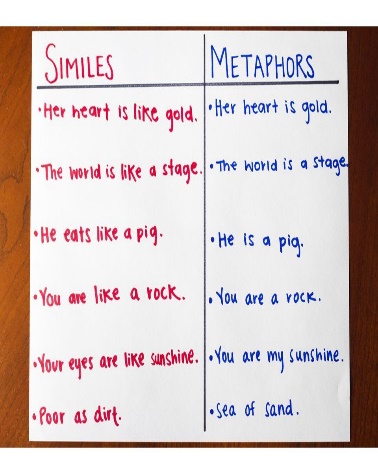 Idiom(‘Cry your eyes out’ – cry hard for a very long time.)Synonym(A word or phrase that means exactly or nearly the same as another word or phrase.)Antonym(A word opposite in meaning to another.)OSPSWeaving Wellbeing(Free journal for kids)Is féidir an leabhar a íoslódáil (available for download) ón idirlíon (internet) ó ‘Outside the Box’.Déan lch 1, 2 & 3.https://www.otb.ie/wp-content/uploads/2020/04/At-Home-with-Weaving-Well-being-A-Mental-Health-Journal-for-Kids.pdfDrámaíocht Is féidir cúpla cluiche drámaíochta a súgradh.Tá smaointe (ideas) ar an suíomh (site) seo.http://www.bbbpress.com/dramagames/nóCeolAon amhrán a thaitníonn leat (an leagan Gaeilge de) a fhoghlaim ar Youtube (TG Lurgan)Cleachtadh a dhéanamh ar an bhfeadóg stáin nó ar uirlis cheoil eile atá agat.Peannaireacht/ Clóscríbhneoireacht: (Handwriting/ Typing)Déan neart cleachtadh ar do pheannaireacht nó clóscríbhneoireachtCódú/ CodingCaith neart ama ag códú ar an suíomh Scratch.Brúigh ar an cnaipe (button) ‘create’ agus ar aghaidh leat!https://scratch.mit.edu/projects/editor/?tutorial=getStarted14:00 – 14:30DEAR(Drop Everything and Read)Independent ReadingDEARDEARDEARDEAR